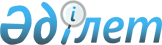 Об утверждении Методики расчета платы за эмиссии в окружающую среду
					
			Утративший силу
			
			
		
					Приказ Министра охраны окружающей среды Республики Казахстан от 27 апреля 2007 года N 124-П. Зарегистрирован в Министерстве юстиции Республики Казахстан 1 июня 2007 года N 4694. Утратил силу приказом Министра охраны окружающей среды Республики Казахстан от 8 апреля 2009 года № 68-п



      


Сноска. Утратил силу приказом Министра охраны окружающей среды РК от 08.04.2009 


 № 68-п 


 (порядок введения в действие см. 


 п. 3 


).



      В соответствии с пунктом 29) 
 статьи 17 
 Экологического кодекса Республики Казахстан, 

ПРИКАЗЫВАЮ

:




      1. Утвердить Методику расчета платы за эмиссии в окружающую среду (далее - Методика).




      2. Признать утратившими силу:



      1) приказ Министра охраны окружающей среды Республики Казахстан от 20 мая 2005 года  
 N 161-п 
 "Об утверждении Расчета ставок платы за загрязнение окружающей среды" (зарегистрирован в Реестре регистрации нормативных правовых актов за N 3696);



      2) приказ Министра охраны окружающей среды Республики Казахстан от 1 марта 2006 года N 72-п "О приостановлении действия приказа Министра охраны окружающей среды Республики Казахстан от 20 мая 2005 года 
 N 161-п 
 "Об утверждении Расчета ставок платы за загрязнение окружающей среды";




      3. Настоящий приказ вводится в действие с 1 января 2008 года.


      Министр





Утверждена              



приказом Министра          



охраны окружающей среды       



Республики Казахстан         



от 27 апреля 2007 года N 124-П    





Методика расчета платы за эмиссии в окружающую среду






      1. Настоящая методика расчета платы за эмиссии в окружающую среду (далее - Методика) предназначена для определения платы за эмиссии в окружающую среду.




      2. Плата взимается с природопользователей, осуществляющих следующие эмиссии в окружающую среду:



      выброс в атмосферу загрязняющих веществ от стационарных и передвижных источников;



      сброс загрязняющих веществ в водные объекты;



      размещение отходов производства и потребления.




      3. Расчет платы за выбросы от стационарных источников осуществляется по следующей формуле:



      C

i


 выб

 = H х V

i

 x A

i

,



      где



      C

i


 выб

 - плата за выброс i-го загрязняющего вещества, тенге;



      H - ставка платы за выбросы от стационарных источников в окружающую среду, установленная местными представительными органами области (города республиканского значения, столицы) (тенге/условную тонну).



      V

i

 - масса i-ого вещества, выброшенного в окружающую среду за отчетный период (тонн),



      A

i

 - коэффициент относительной опасности, определяемый по формуле:



      A

i

 = 1/ПДК 

в

, где ПДК 

в

 - предельно-допустимая концентрация загрязняющего вещества.




      4. Расчет платы за выбросы от передвижных источников осуществляется по следующей формуле:



      C

i


 передв.ист.

 = H х V

i

,



      где



      C

i


 передв.ист.

 - плата за выброс от передвижных источников, тенге;



      H - ставка за выброс в атмосферу от передвижных источников, установленная местными представительными органами области (города республиканского значения, столицы), (тенге/тонну топлива);



      V

i

 - масса i-ого вида топлива, израсходованного за отчетный период (тонн).




      5. Расчет платы за сбросы i-го загрязняющего вещества осуществляется по следующей формуле:



      C

i


 выб.(сбр)

 = H х V

i

 х А

i

,



      где



      C

i


 выб.(сбр)

 - плата за cброс i-го загрязняющего вещества, тенге;



      H - ставка платы за сбросы в окружающую среду, установленная местными представительными органами области (города республиканского значения, столицы) (тенге/условную тонну).



      V

i

 - объем i-ого вещества, сброшенного в окружающую среду за отчетный период (тонн),



      A

i 

- коэффициент относительной опасности, определяемый по формуле:



      А

i 

= 1/ПДК 

в

, где ПДК 

в 

- предельно-допустимая концентрация загрязняющего вещества в водном объекте данного вида (для сбросов в водные объекты).




      6. Расчет платы за размещенный объем отходов производства и потребления осуществляется по следующей формуле:



      C

i


 отх

 = H х V

i

 ;



      где



      C

i

 - плата за размещение i-го вида отходов производства и потребления, тенге;



      H - ставка платы за размещение одной тонны или 1 тыс. куб. м. отходов производства и потребления в зависимости от индекса опасности, утвержденная местными представительными органами на текущий год, тенге



      V

i

 - объем i-ого вида отходов, размещенный природопользователем в процессе  производственной деятельности (тонн или куб.м, Гбк - для радиоактивных отходов).




      7. За загрязнение окружающей среды сверх установленных лимитов, а также за неоднократное загрязнение окружающей среды, плата за эмиссии в окружающую среду, рассчитывается в соответствии с 
 Кодексом 
 Республики Казахстан "О налогах и других обязательных платежах в бюджет".




      8. В соответствии со 
 статьей 34 
 Экологического кодекса Республики Казахстан, к природопользователям, сертифицированным в установленном порядке на соответствие международным стандартам ISO 14001, при расчете платы за эмиссии в окружающую среду в пределах установленных лимитов, рассчитываемых в соответствии с пунктами 4-5, применяется понижающий коэффициент 0,12, по пункту 6 - понижающий коэффициент 0,25 (за исключением радиоактивных отходов).




      9. Ставки платы за эмиссии в окружающую среду устанавливаются местными представительными органами, не ниже базовых и не выше предельных ставок, утверждаемых Правительством Республики Казахстан, в зависимости от планируемых расходов бюджета области (города республиканского значения, столицы) на мероприятия по охране окружающей среды.




      10. Масса веществ, выбрасываемых (сбрасываемых) в окружающую среду, объем использованного топлива и объем отходов, размещенных в окружающей среде, рассчитывается природопользователям самостоятельно по результатам производственного экологического контроля, и подлежит проверке в процессе осуществления государственного экологического контроля.

					© 2012. РГП на ПХВ «Институт законодательства и правовой информации Республики Казахстан» Министерства юстиции Республики Казахстан
				